ПОСТАНОВЛЕНИЕ                    с. Талда                                                                                                                от 25 января 2018 г.        № 4                       Об утверждении Программы профилактики нарушений юридическими лицами и индивидуальными предпринимателями обязательных требований   В соответствии с частью 1 статьи 8.2 Федерального закона от 26 декабря 2008 года № 294-ФЗ «О защите прав юридических лиц и индивидуальных предпринимателей при осуществлении государственного контроля (надзора) и муниципального контроля» (в редакции Федерального закона от 3 июля 2016 года № 277-ФЗ ),  ПОСТАНОВЛЯЮ:  1. Утвердить прилагаемую Программу профилактики нарушений юридическими и индивидуальными предпринимателями обязательных требований муниципального контроля- сельской администрацией Талдинского  сельского поселения на 2018 год (далее- Программа профилактики нарушений).  2. Должностным лицам сельской администрации Талдинского сельского поселения, уполномоченным на осуществление муниципального контроля в соответствующих сферах деятельности, обеспечить в пределах своей компетенции выполнение Программы профилактики нарушений, утвержденной пунктом 1 настоящего постановления.  3. Настоящее постановление вступает в силу со дня его подписания, распространяется на правоотношения, возникшие с 01 января 2018 года, и подлежит размещению на официальном сайте администрации МО «Усть-Коксинский район» на странице Талдинского сельского поселения в сети «Интернет».Глава Талдинского сельского поселения  :                           В.П. Назарова                                                                       Приложение                                                                             к постановлению  №_4__ от  25.01. .                       Программа профилактики нарушений юридическими лицами ииндивидуальными предпринимателями обязательных требований на 2018 год                               Раздел 1. Общие положения   1.1.  Настоящая программа профилактики нарушений юридическими лицами и индивидуальными предпринимателями обязательных требований (далее программа) разработана в соответствии с Федеральным законом от 26 декабря 2008 года № 294-ФЗ «О защите прав юридических лиц и индивидуальных предпринимателей при осуществлении государственного контроля (надзора) и муниципального контроля» в целях организации проведения органом муниципального контроля – сельской администрацией Талдинского сельского поселения профилактики  нарушений требований , установленных муниципальными правовыми актами, а также требований, установленных федеральными законами и иными нормативными правовыми актами Российской Федерации, законами Республики Алтай, в случаях, если соответствующие виды контроля относятся к вопросам местного значения поселения (далее – обязательные требования), в целях предупреждения возможного нарушения подконтрольными субъектами обязательных требований и снижения рисков причинения ущерба охраняемым законом ценностям.   1.2. Задачами программы являются:   1.2.1. Укрепление системы профилактики нарушений обязательных требований путем активизации профилактической деятельности.   1.2.2. Выявление причин, факторов и условий, способствующих нарушениям обязательных требований.   1.2.3. Повышение правосознания и правовой культуры руководителей юридических лиц и индивидуальных предпринимателей.   1.3. Срок реализации программы – 2018 год.     Раздел 2. Мероприятия программы и сроки их реализацииСЕЛЬСКАЯ АДМИНИСТРАЦИЯ ТАЛДИНСКОГОСЕЛЬСКОГО ПОСЕЛЕНИЯ УСТЬ-КОКСИНСКОГО РАЙОНА РЕСПУБЛИКИ АЛТАЙ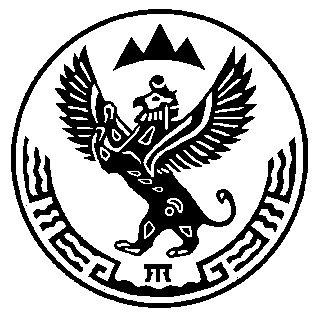 АЛТАЙ РЕСПУБЛИКАНЫН «КОКСУУ—ООЗЫ АЙМАГЫНДА»ТАЛДУ JУРТ JЕЕЗЕНИН JУРТ АДМИНИСТРАЦИЯЗЫ№ п\п                 Наименование                мероприятия   Срок  реализации  мероприятия Ответственный  исполнитель1.Размещение на официальном сайте администрации МО «Усть-Коксинский район» на странице Талдинского сельского поселения в сети  «Интернет» для каждого вида  муниципального контроля перечней нормативных правовых актов или их отдельных частей, содержащих обязательные требования, оценка соблюдения которых является предметом муниципального контроля, а также текстов соответствующих нормативных правовых актов1 кварталДолжностные лица, уполномоченные на осуществление муниципального контроля2.Осуществление информирования юридических лиц, индивидуальных предпринимателей по вопросам соблюдения обязательных требований, в том числе посредством разработки и опубликования руководств по соблюдению обязательных требований, проведения разъяснительной работы.В случае изменения обязательных требований – подготовка и распространение о содержании новых нормативных правовых актов, устанавливающих обязательные требования, внесенных изменениях в действующие акты, сроках и порядке вступления их в действие, а также рекомендаций о проведении необходимых организационных, технических мероприятиях, направленных на внедрение и обеспечение соблюдения обязательных требований.В течение года (по мере необходимости)Должностные лица, уполномоченные на осуществление муниципального контроля3.Обеспечение регулярного (не реже одного раза в год) обобщения практики осуществления в соответствующей сфере деятельности муниципального контроля и размещение на официальном сайте администрации МО «Усть-Коксинский район» на странице Талдинского сельского поселения в сети «Интернет» соответствующих обобщений, в том числе с указанием наиболее часто встречающихся случаев нарушений обязательных требований с рекомендациями в отношении мер, которые должны приниматься юридическими лицами, индивидуальными предпринимателями в целях недопущения таких нарушений1V кварталДолжностные лица, уполномоченные на осуществление муниципального контроля4.Выдача предостережений о недопустимости нарушений обязательных требований в соответствии с частями 5-7 статьи 8.2 Федерального закона от 26 декабря 2008 года № 294-ФЗ «О защите прав юридических лиц и индивидуальных предпринимателей при осуществлении государственного контроля (надзора ) и муниципального контроля» (если иной порядок не установлен федеральным законом)В течение года(по мере необходимости)Должностные лица,уполномоченные на осуществление муниципального контроля